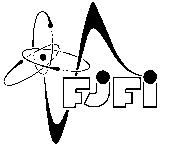 Č E S K É  V Y S O K É  U Č E N Í  T E C H N I C K É  V  P R A Z EFAKULTA  JADERNÁ  A  FYZIKÁLNĚ  INŽENÝRSKÁPRAHA 1 - STARÉ MĚSTO, BŘEHOVÁ 7 - PSČ 115 19ZADÁNÍ BAKALÁŘSKÉ PRÁCEKatedra:fyzikyAkademický rok: 2018/2019Student:Studijní program:Aplikace přírodních vědAplikace přírodních vědAplikace přírodních vědAplikace přírodních vědAplikace přírodních vědAplikace přírodních vědObor:Název práce:(česky)Název práce:(anglicky)Pokyny pro vypracování:Pokyny pro vypracování:Pokyny pro vypracování:Pokyny pro vypracování:Pokyny pro vypracování:Pokyny pro vypracování:Pokyny pro vypracování:Doporučená literatura:Doporučená literatura:Jméno a pracoviště vedoucího bakalářské práce:Jméno a pracoviště vedoucího bakalářské práce:Jméno a pracoviště vedoucího bakalářské práce:Jméno a pracoviště vedoucího bakalářské práce:Jméno a pracoviště vedoucího bakalářské práce:Datum zadání bakalářské práce:Datum zadání bakalářské práce:Datum zadání bakalářské práce:22.10.201822.10.201822.10.2018Termín odevzdání bakalářské práce:Termín odevzdání bakalářské práce:Termín odevzdání bakalářské práce:08.07.201908.07.201908.07.2019Doba platnosti zadání je dva roky od data zadání.      ………………………………………                          garant oboruDoba platnosti zadání je dva roky od data zadání.      ………………………………………                          garant oboruDoba platnosti zadání je dva roky od data zadání.      ………………………………………                          garant oboruDoba platnosti zadání je dva roky od data zadání.      ………………………………………                          garant oboruDoba platnosti zadání je dva roky od data zadání.      ………………………………………                          garant oboruDoba platnosti zadání je dva roky od data zadání.      ………………………………………                          garant oboru		……………………………………..vedoucí katedry		……………………………………..vedoucí katedry		……………………………………..vedoucí katedry		……………………………………..vedoucí katedry………………………………..děkan………………………………..děkanV Praze dne   22.10.2018V Praze dne   22.10.2018V Praze dne   22.10.2018V Praze dne   22.10.2018